Summer school in Armenia: “Education: The Heritage and opportunities”Date: 12.08.2018-22.08.2018Educational workload: 3 ECTSSummer school in Armenia: “Education: The Heritage and opportunities”Date: 12.08.2018-22.08.2018Educational workload: 3 ECTS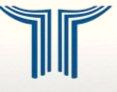 Sunday, 12.08.2017The arrival of students at the educational-scientific base of ASPU in Aghavnadzor, (if desired the exchange of money on the road)AccommodationLunchGroup meeting. Splitting into subgroups, acquaintance with the program The arrival of students at the educational-scientific base of ASPU in Aghavnadzor, (if desired the exchange of money on the road)AccommodationLunchGroup meeting. Splitting into subgroups, acquaintance with the program Monday,13.08.201709:00 - 10:00 Breakfast10:30 - 13:00 - Team building, discussion of the scenario of the promo video Cultural background of educational discourse (Educational discourse components; “Improvise upon the request” game) Tigran Mikayelyan, Dean of the faculty of Foreign languages13:00 - 14:30 Lunch in Aghavnadzor15:00 -17:00 Armenia and I: what we know and what to learn?” topic for consideration. Making a short presentation under the topic.   Presentation the results of consideration by teams and making a wall of wishes by stickers. Davit Poghosyan, Chair of Museology, Library Studies and Bibliographies, lecturer17:30 - 18:30 Presentation: “Heritage of Education in Armenia: sites and experiences” Davit Poghosyan, Chair of Museology, Library Studies and Bibliographies, lecturer19:00 - 20:00 Dinner Free time 09:00 - 10:00 Breakfast10:30 - 13:00 - Team building, discussion of the scenario of the promo video Cultural background of educational discourse (Educational discourse components; “Improvise upon the request” game) Tigran Mikayelyan, Dean of the faculty of Foreign languages13:00 - 14:30 Lunch in Aghavnadzor15:00 -17:00 Armenia and I: what we know and what to learn?” topic for consideration. Making a short presentation under the topic.   Presentation the results of consideration by teams and making a wall of wishes by stickers. Davit Poghosyan, Chair of Museology, Library Studies and Bibliographies, lecturer17:30 - 18:30 Presentation: “Heritage of Education in Armenia: sites and experiences” Davit Poghosyan, Chair of Museology, Library Studies and Bibliographies, lecturer19:00 - 20:00 Dinner Free time Tuesday, 14.08.201708:30 - 09:30 Breakfast09:50-10:30 Film watching about “Gladzor University” in Aghavnadzor 10:30-13:30 Tour to  Noravank, lunch in Noravank Guided tour to “Gladzor University” historical and Cultural Museum-Reserve /museum at Vernashen village and Tanahat monasteryMoving to Aghavnadzor20:00 Dinner08:30 - 09:30 Breakfast09:50-10:30 Film watching about “Gladzor University” in Aghavnadzor 10:30-13:30 Tour to  Noravank, lunch in Noravank Guided tour to “Gladzor University” historical and Cultural Museum-Reserve /museum at Vernashen village and Tanahat monasteryMoving to Aghavnadzor20:00 DinnerWednesday, 15.08.201708:00 - 09:00 Breakfast09:20-10:20 Driving to Yerevan10:30-11:30 Visit of the Institute of manuscripts “Matenadaran”11:50-13:50 Memorial Complex Tsitsernakaberd14:00-15:30 Lunch 16:00-18:00 Visit to ASPU acquaintance with the University, Lecture “Heritage of Education and its Formal and Non Formal Actualization” Davit Poghosyan, Chair of Museology, Library Studies and Bibliographies, lecturer18:30 Moving to Aghavnadzor, rest19:30-20:30 Dinner08:00 - 09:00 Breakfast09:20-10:20 Driving to Yerevan10:30-11:30 Visit of the Institute of manuscripts “Matenadaran”11:50-13:50 Memorial Complex Tsitsernakaberd14:00-15:30 Lunch 16:00-18:00 Visit to ASPU acquaintance with the University, Lecture “Heritage of Education and its Formal and Non Formal Actualization” Davit Poghosyan, Chair of Museology, Library Studies and Bibliographies, lecturer18:30 Moving to Aghavnadzor, rest19:30-20:30 DinnerThursday, 16.08.201708:00 - 9:00 Breakfast9:15 - 10:30 Transfer to Etchmiadzin11:00-13:00 Visit Mother Cathedral, Gevorgyan seminary14:00-15:00 Lunch in Yerevan15:00 - 21:00 Free time in Yerevan21:00 Moving to Aghavnadzor21:00-22:00 Dinner 08:00 - 9:00 Breakfast9:15 - 10:30 Transfer to Etchmiadzin11:00-13:00 Visit Mother Cathedral, Gevorgyan seminary14:00-15:00 Lunch in Yerevan15:00 - 21:00 Free time in Yerevan21:00 Moving to Aghavnadzor21:00-22:00 Dinner Friday, 17.08.201709:00 - 10:00 Breakfast10:15-12:00 “The Development of Professional Motivation for Students”1. Presentation of the problem in the form of PP submission.2. Group work, “Create a Weimar/Professional Upgrade Program according to Proposed Model/”.3. A role-playing game “The Island of Professional Values”“Archipelago of values” will reveal the potential of employees(To be conducted in English by Armine Dallakyan, Chair of Professional Education and Applied Pedagogy)13:00-14:00 Lunch14:00-15:00 Free time15:00-20:00 Discussions and group work on assignments of the scenario of the promo video  20:00 Dinner09:00 - 10:00 Breakfast10:15-12:00 “The Development of Professional Motivation for Students”1. Presentation of the problem in the form of PP submission.2. Group work, “Create a Weimar/Professional Upgrade Program according to Proposed Model/”.3. A role-playing game “The Island of Professional Values”“Archipelago of values” will reveal the potential of employees(To be conducted in English by Armine Dallakyan, Chair of Professional Education and Applied Pedagogy)13:00-14:00 Lunch14:00-15:00 Free time15:00-20:00 Discussions and group work on assignments of the scenario of the promo video  20:00 DinnerSaturday, 18.08.201709:00 - 10:00 Breakfast10:30-12:30 Interactive seminar: Creative thinking in Education (Marianna Harutyunyan, Head of the International cooperation unit)13:00 - 14:00 Lunch 14:15 - 16:00 Workshop: Emotional intelligence in Education and leadership /Recognising emotional lenses and micro expressions/Vahan Sargsyan, Head of the Internship Department18:00-19:00 Rest19:00-20:00 Dinner20:00 Film watching (tbd) 09:00 - 10:00 Breakfast10:30-12:30 Interactive seminar: Creative thinking in Education (Marianna Harutyunyan, Head of the International cooperation unit)13:00 - 14:00 Lunch 14:15 - 16:00 Workshop: Emotional intelligence in Education and leadership /Recognising emotional lenses and micro expressions/Vahan Sargsyan, Head of the Internship Department18:00-19:00 Rest19:00-20:00 Dinner20:00 Film watching (tbd) Sunday, 19.08.201709:00 - 10:00 Breakfast10:20 Trip to Temple of Garni and Geghard monastery, “Armenian Educational system in middle ages” Edgar Hovhannisyan, Dean of the faculty of History and Law 13:00-14:00 Lunch14:00-15:00 Moving back to Aghavnadzor15:00-16:00 Rest16:00-19:00 Work on promo video19:00-20:00 Dinner20:15 Work on promo video09:00 - 10:00 Breakfast10:20 Trip to Temple of Garni and Geghard monastery, “Armenian Educational system in middle ages” Edgar Hovhannisyan, Dean of the faculty of History and Law 13:00-14:00 Lunch14:00-15:00 Moving back to Aghavnadzor15:00-16:00 Rest16:00-19:00 Work on promo video19:00-20:00 Dinner20:15 Work on promo videoMonday, 20.08.201709:00 - 10:00 Breakfast10:00-11:30 Interactive session on some major ethical issues in education (Case study; “Court hearing” game) Tigran Mikayelyan, Dean of the faculty of Foreign languages12:00-13:00 Lunch13:20-19:30 Discussions and group work on assignments of the scenario of the promo video  20:00-21:00 Diner 09:00 - 10:00 Breakfast10:00-11:30 Interactive session on some major ethical issues in education (Case study; “Court hearing” game) Tigran Mikayelyan, Dean of the faculty of Foreign languages12:00-13:00 Lunch13:20-19:30 Discussions and group work on assignments of the scenario of the promo video  20:00-21:00 Diner Tuesday, 21.08.201709:00 - 10:00 Breakfast10:20-13:00 Work on assignments of the scenario of the promo video  13:00-14:00 Lunch14:30 Presentations of the promo videos 20:00 Farewell party09:00 - 10:00 Breakfast10:20-13:00 Work on assignments of the scenario of the promo video  13:00-14:00 Lunch14:30 Presentations of the promo videos 20:00 Farewell partyWednesday, 22.08.2017Breakfast, departure to the airportBreakfast, departure to the airport